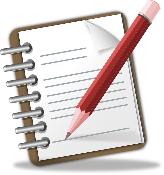 PLEASE NOTE!The Zoning Hearing Board Meeting Previously scheduled for 12/26/22 has been RESCHEDULED for 12/27/22 due to the holiday.Please mark your calendars accordingly.
Thank you and Happy Holidays from the Municipal Office!